МУНИЦИПАЛЬНОЕ АВТОНОМНОЕ  ОБЩЕОБРАЗОВАТЕЛЬНОЕ УЧРЕЖДЕНИЕ «ОСНОВНАЯ ОБЩЕОБРАЗОВАТЕЛЬНАЯ ШКОЛА № 14» Г. СЫСЕРТЬ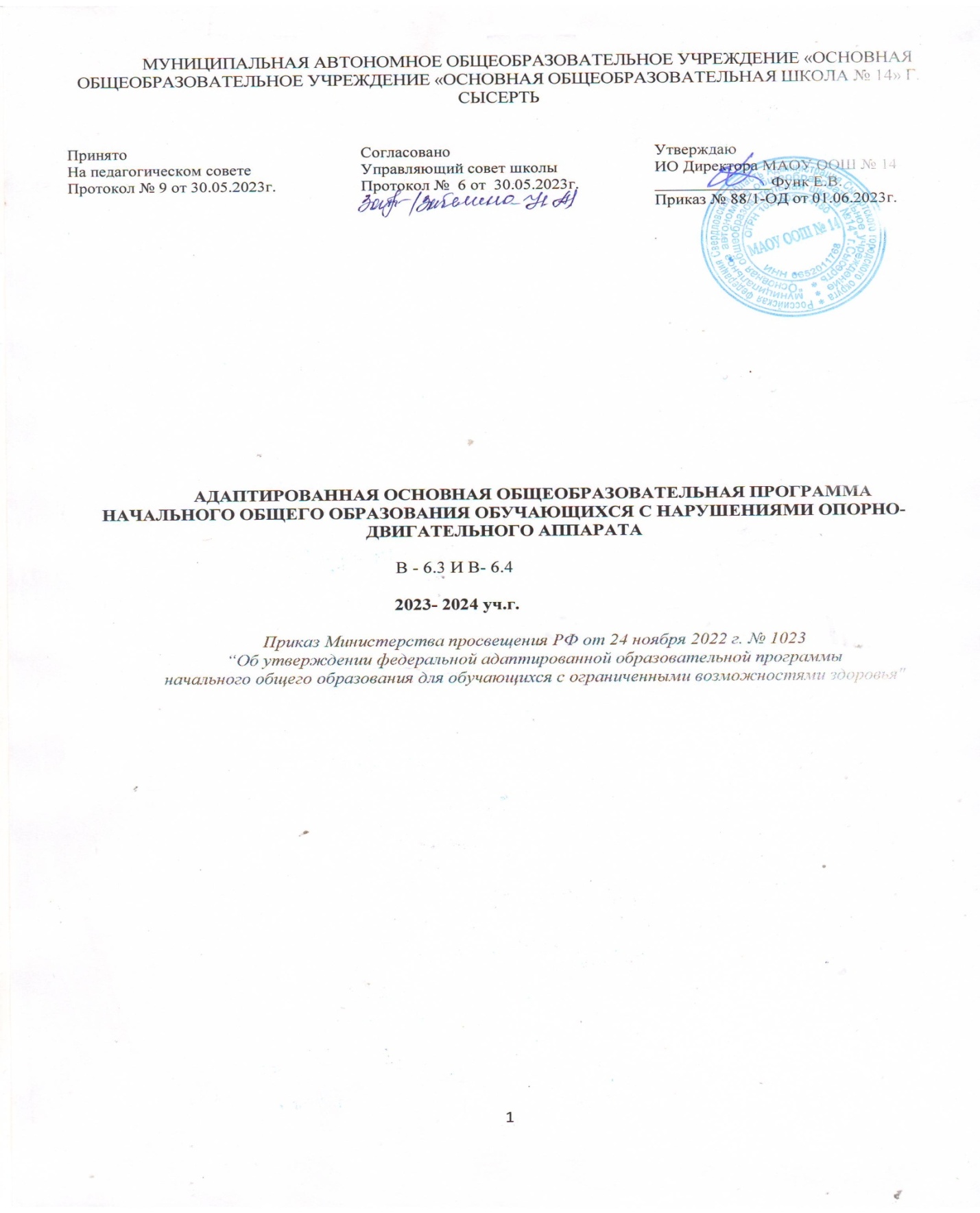 Учебный план МАОУООШ № 14реализующих АООП для обучающихся с РАС2023-20224 уч.г.Учебный план В- 8.4.Учебный план АООП общего образования (вариант 8.4.) для обучающихся с РАС (далее – учебный план) обеспечивает введение в действие и реализацию требований Стандарта, определяет общий объем нагрузки и максимальный объем учебной нагрузки обучающихся, состав и структуру образовательных областей, учебных предметов по годам обучения.  Адаптированная основная образовательная программа общего образования обучающихся с РАС в варианте 8.4. может включать как один, так и несколько учебных планов. Специальная индивидуальная образовательная программа, разрабатываемая общеобразовательной организацией на основе АООП, включает индивидуальный учебный план (ИУП), который устанавливает предметные области, предметы и коррекционные курсы, соответствующие особым образовательным возможностям и потребностям конкретного обучающегося. Общий объём нагрузки, включенной в индивидуальные учебные планы, не может превышать объем, предусмотренный учебным планом АООП для обучающихся с РАС (вариант 8.4.) . Формы организации образовательного процесса, чередование учебной и внеурочной деятельности в рамках реализации АООП для обучающихся с РАС определяет образовательная организация.Учебные планы обеспечивают в случаях, предусмотренных законодательством Российской Федерации в области образования, возможность обучения на государственных языках субъектов Российской Федерации, а также возможность их изучения, и устанавливают количество занятий, отводимых на их изучение, по классам (годам) обучения.учебный план организации, реализующей адаптированную основную образовательную программу, включает две части: I – обязательная часть, включает: семь образовательных областей, представленных десятью учебными предметами;коррекционно-развивающие занятия, проводимые учителем-логопедом или учителем-дефектологом (включенные в максимально допустимую нагрузку обучающегося);    II – часть, формируемая участниками образовательного процесса, включает:коррекционные занятия, проводимые различными специалистами;внеурочные мероприятия. Ниже, в таблицах 1 и 2 представлены  годовой и недельный учебный планы для варианта 8.4. общего образования для обучающихся с РАС, рассчитанный на 6-летний период обучения. С учетом образования обучающихся с РАС на основе СИОП, индивидуальная недельная нагрузка может варьироваться, так индивидуальные учебные планы отдельных обучающихся  по варианту 8.4. АООП могут не включать отдельные предметы основной части учебного плана, а для других обучающихся ИУП преимущественно состоит из учебных предметов первой части учебного плана и дополняется отдельными коррекционными занятиями из второй части. Таким образом, использование ИУП позволяет формировать учебную нагрузку гибко, с учетом индивидуальных возможностей и образовательных потребностей ребенка, избегая перегрузки обучающихся. Процесс обучения по предметам организуется в форме урока. Учитель проводит урок для состава всего класса, или для группы учащихся, а также  индивидуальную работу с обучающимся в соответствии с расписанием уроков. Урок длится, как правило, от 30 до 40 минут. В учебном плане устанавливается количество учебных часов по предметам обучения на единицу обучающихся. Единицей обучающихся считается: один ученик (индивидуальная работа), группа (2 – 3 обучающихся), класс (все обучающиеся класса). Равномерное распределение учебных часов по предметам для разных возрастных групп связана с необходимостью поэтапного повторения и закрепления формируемых учебных действий, отражает потребность в них «среднего» ученика. С учетом расширения знаний и формирующегося опыта к старшему школьному возрасту часы на ряд предметов практического содержания увеличиваются.Коррекционные занятия реализуются, как правило, в индивидуальной или групповой форме. Выбор дисциплин коррекционно-развивающей направленности для индивидуальных и групповых занятий, их количественное соотношение может осуществляться общеобразовательной организацией самостоятельно, исходя из особенностей развития обучающихся с РАС и на основании рекомендаций психолого-медико-педагогической комиссии и индивидуальной программы реабилитации инвалида. Продолжительность коррекционного занятия варьируется с учетом психофизического состояния ребенка от 30 до 40 минут. В часть, формируемую участниками образовательных отношений, входит и внеурочная деятельность, которая направлена на развитие личности развитие личности обучающегося средствами физического, духовно-нравственного, эстетического, трудового воспитания, а также на расширение контактов обучающихся с обычно развивающимися сверстниками и взаимодействие с обществом. Организация внеурочной воспитательной работы является неотъемлемой частью образовательного процесса в общеобразовательной организации. Чередование учебной и внеурочной деятельности в рамках реализации АООП ОО определяет образовательная организация.Время, отведённое на внеурочную деятельность (внеклассную воспитательную работу), не учитывается при определении максимально допустимой недельной нагрузки обучающихся, но учитывается при определении объёмов финансирования, направляемых на реализацию основной общеобразовательной программы.Сроки освоения АООП НОО (вариант 8.4.) обучающимися с РАС, осложненными  умственной отсталостью,  составляют 6 лет. Учебный план фиксирует общий объем нагрузки, максимальный объём аудиторной нагрузки, состав и структуру обязательных предметных областей, курсов коррекционно-развивающей области, внеурочной деятельности, в том числе распределяет учебное время, отводимое на их освоение по классам и учебным предметам.Учебный план определяет общие рамки принимаемых решений при разработке содержания образования, требований к его усвоению и организации образовательного процесса, а также выступает в качестве одного из основных механизмов его реализации.Учебный план должен обеспечивать введение в действие и реализацию требований ФГОС обучающихся с ОВЗ, АООП НОО для обучающихся с РАС и выполнение гигиенических требований к режиму образовательного процесса, которые предусмотрены Гигиеническими нормативами и Санитарно-эпидемиологическими требованиями.Учебные планы обеспечивают в случаях, предусмотренных законодательством Российской Федерации в области образования, возможность обучения на государственных языках субъектов Российской Федерации и родном языке, а также возможность их изучения, и устанавливают количество занятий, отводимых на их изучение, по классам (годам) обучения.учебный план организации, реализующей адаптированную основную образовательную программу, включает две части: I – обязательная часть, включает: семь образовательных областей, представленных десятью учебными предметами;коррекционно-развивающие занятия, проводимые учителем-логопедом или учителем-дефектологом (включенные в максимально допустимую нагрузку обучающегося);    II – часть, формируемая участниками образовательного процесса, включает:факультативные курсы;коррекционно-развивающую область;внеурочные мероприятия. Ниже, в таблицах 1 и 2 представлены  годовой и недельный учебный планы для варианта 8.4. общего образования для обучающихся с РАС, рассчитанный на 6-летний период обучения. С учетом образования обучающихся с РАС на основе СИПР, индивидуальная недельная нагрузка может варьироваться, так индивидуальные учебные планы отдельных обучающихся  по варианту 8.4. Образовательная организация вправе самостоятельно определять технологии, способы организации деятельности обучающихся в процессе освоения курсов коррекционно-развивающей области.Часы коррекционно-развивающей области не входят в предельно допустимую учебную нагрузку, проводятся во внеурочное время. Реализация данной области осуществляется за счет часов, отводимых на внеурочную деятельность (количество часов на коррекционно-образовательную область должно быть не менее 5 часов в неделю в течение всего срока обучения) (пункт 3.4.16 Санитарно-эпидемиологических требований).Продолжительность урока во 2-5-х классах - 40 минут, в 1-ом классе - 35 минут. Продолжительность перемен между уроками 10 минут, после 2-го и 3-го уроков - по 20 минут.Продолжительность группового коррекционного занятия составляет в 1 классе - 35 минут, во 2-5 классах - 40 минут. Продолжительность индивидуального коррекционного занятия составляет 20 минут.С целью реализации "ступенчатого" метода постепенного наращивания учебной нагрузки в первом классе обеспечивается организация адаптационного периода. В 1-ом классе каждый день проводится 3 урока. Во время прогулки, динамической паузы происходит уточнение первоначальных математических представлений, используются упражнения по развитию коммуникативной функции. Домашние задания даются с учетом индивидуальных возможностей обучающихся. В 1-м классе обучение осуществляется без обязательных домашних заданий, следовательно, без записей в классном журнале. Допустимо предлагать первоклассникам только творческие задания познавательного характера, выполняемые исключительно по желанию обучающихся. Цель таких заданий - формирование у обучающихся внешних и внутренних стимулов к самостоятельной домашней работе. В 1-й четверти возможны только задания организационного характера (приготовить и принести завтра к уроку спортивную форму, природный материал). Во 2-й четверти - познавательные задания, для выполнения которых не требуется специально организованного рабочего места. С 3-й четверти допустимо завершение в домашних условиях работы, начатой в классе (за исключением предмета "Технология"). Общее время на их выполнение не должно превышать 15 минут.Со второго класса задания по предметам рекомендуется предлагать по принципу "минимакс": часть задания по предмету обязательна для выполнения, часть - по желанию обучающегося. Время выполнения домашнего задания не должно превышать границ, которые предусмотрены Гигиеническими нормативами и Санитарно-эпидемиологическими требованиями. Общее время выполнения заданий по всем учебным предметам (вместе с чтением) в 3-м классе - до 1,5 часов (90 минут), в 4-5-м - до 2 часов (120 минут).Расписание уроков составляется отдельно для обязательной, внеурочной деятельности (в том числе коррекционно-развивающей области). Между последним уроком и началом внеурочной деятельности рекомендуется устраивать перерыв продолжительностью не менее 45 минут.Количество часов, отводимых в неделю на занятия внеурочной деятельностью, составляет не более 10 часов (в том числе из них не менее 5 часов в неделю на коррекционно-образовательную область в течение всего срока обучения на уровне начального общего образования) и определяется приказом образовательной организации (пункт 3.4.16. Санитарно-эпидемиологических требований).Организация образовательной деятельности осуществляется по учебным четвертям. Урочная деятельность обучающихся с ограниченными возможностями здоровья организуется по 5-дневной учебной неделе, в субботу возможна организация и проведение занятий в рамках внеурочной деятельности.Продолжительность учебного года при получении начального общего образования составляет 34 недели, в 1 дополнительном и 1 классе - 33 недели.С целью профилактики переутомления в федеральном календарном учебном графике предусматривается чередование периодов учебного времени и каникул. Продолжительность каникул должна составлять не менее 7 календарных дней.Продолжительность учебных четвертей составляет: 1 четверть - 8 учебных недель (для 1 дополнительных и 1-4 классов); 2 четверть - 8 учебных недель (для 1 дополнительных и 1-4 классов); 3 четверть - 10 учебных недель (для 2-4 классов), 9 учебных недель (для 1 дополнительных и 1 классов); 4 четверть - 8 учебных недель (для 1 дополнительных и 1-4 классов).Продолжительность каникул составляет:по окончании 1 четверти (осенние каникулы) - 9 календарных дней (для 1 дополнительных и 1-4 классов);по окончании 2 четверти (зимние каникулы) - 9 календарных дней (для 1 дополнительных и 1-4 классов);дополнительные каникулы - 9 календарных дней (для 1 дополнительных и 1 классов);по окончании 3 четверти (весенние каникулы) - 9 календарных дней (для 1 дополнительных и 1-4 классов);по окончании учебного года (летние каникулы) - не менее 8 недель.Продолжительность урока не должна превышать 40 минут.Продолжительность перемен между уроками составляет не менее 10 минут, большой перемены (после 2 или 3 урока) - 20-30 минут. Вместо одной большой перемены допускается после 2 и 3 уроков устанавливать две перемены по 20 минут каждая.Расписание уроков составляется с учетом дневной и недельной умственной работоспособности обучающихся и шкалы трудности учебных предметов, определенной Гигиеническими нормативами.Образовательная недельная нагрузка распределяется равномерно в течение учебной недели, при этом объем максимально допустимой нагрузки в течение дня составляет:для обучающихся 1-х дополнительных и 1-х классов - не должен превышать 4 уроков и один раз в неделю - 5 уроков, за счет урока физической культуры;для обучающихся 2-4 классов - не более 5 уроков и один раз в неделю 6 уроков за счет урока физической культуры.Обучение в 1 дополнительном и 1 классе осуществляется с соблюдением следующих требований:учебные занятия проводятся по 5-дневной учебной неделе и только в первую смену, обучение в первом полугодии: в сентябре-октябре - по 3 урока в день по 35 минут каждый, в ноябре-декабре - по 4 урока в день по 35 минут каждый; в январе-мае - по 4 урока в день по 40 минут каждый;в середине учебного дня организуется динамическая пауза продолжительностью не менее 40 минут;предоставляются дополнительные недельные каникулы в середине третьей четверти. Возможна организация дополнительных каникул независимо от четвертей (триместров).Занятия начинаются не ранее 8 часов утра и заканчиваются не позднее 19 часов. Факультативные занятия и занятия по программам дополнительного образования планируют на дни с наименьшим количеством обязательных уроков. Между началом факультативных (дополнительных) занятий и последним уроком необходимо организовывать перерыв продолжительностью не менее 20 минут.2.1.1учебный планобщего образования (вариант 8.4.)
для обучающихся с расстройствами аутистического спектра (дополнительные 1-е, I– IV классы)При реализации данной адаптированной образовательной программы должны быть созданы специальные условия, обеспечивающие освоение обучающимися содержания образовательной программы в полном объеме с учетом их особых образовательных потребностей и особенностей здоровья.Предметные областиКлассы     Учебные предметыКоличество часов в неделюКоличество часов в неделюКоличество часов в неделюКоличество часов в неделюКоличество часов в неделюКоличество часов в неделюВсегоПредметные областиКлассы     Учебные предметыI доп.I доп.IIIIIIIVОбязательная частьОбязательная частьЯзык и речевая практикаРечь и альтернативная коммуникация33332216МатематикаМатематические представления22222212Окружающий мирОкружающий природный мир22222212Окружающий мирЧеловек33333318Окружающий мирДомоводство----224Окружающий мирОкружающий социальный мир1111229ИскусствоМузыка и движение22222212ИскусствоИзобразительная деятельность33332216Физическая культураАдаптивная физкультура22222212ТехнологииПрофильный труд---2336ИтогоИтого181818202323120Часть, формируемая участниками образовательных отношенийЧасть, формируемая участниками образовательных отношений333312Внеурочная деятельность (коррекционные курсы):Внеурочная деятельность (коррекционные курсы):10101010101060Эмоциональное и коммуникативно-речевое развитиеЭмоциональное и коммуникативно-речевое развитие22222212Сенсорное развитиеСенсорное развитие22222212Двигательное развитиеДвигательное развитие22222212Предметно-практические действияПредметно-практические действия22222212Коррекционно-развивающие занятияКоррекционно-развивающие занятия22222212ВсегоВсего313131333333192Предметные областиКлассы     Учебные предметыКоличество часов в неделюКоличество часов в неделюКоличество часов в неделюКоличество часов в неделюКоличество часов в неделюКоличество часов в неделюВсегоПредметные областиКлассы     Учебные предметыI доп.I доп.IIIIIIIVОбязательная частьОбязательная частьЯзык и речевая практикаРечь и альтернативная коммуникация9999991026868535МатематикаМатематические представления666666686868402Окружающий мирОкружающий природный мир666666686868402Окружающий мирЧеловек999999102102102603Окружающий мирДомоводство----6868136Окружающий мирОкружающий социальный мир333333346868269ИскусствоМузыка и движение666666686868402ИскусствоИзобразительная деятельность9999991026868535Физическая культураАдаптивная физкультура666666686868402ТехнологииПрофильный труд---68102102272ИтогоИтого5945945946807827824026Часть, формируемая участниками образовательных отношенийЧасть, формируемая участниками образовательных отношений99999999396Внеурочная деятельность (коррекционные курсы):Внеурочная деятельность (коррекционные курсы):3303303303403403402010Эмоциональное и коммуникативно-речевое развитиеЭмоциональное и коммуникативно-речевое развитие666666686868402Сенсорное развитиеСенсорное развитие666666686868402Двигательное развитиеДвигательное развитие666666686868402Предметно-практические действияПредметно-практические действия666666686868402Коррекционно-развивающие занятияКоррекционно-развивающие занятия666666686868402ВсегоВсего1023102310231122112211226435